Транслирование опыта практических результатов профессиональной деятельностиУчастие в работе районного методического объединения учителей иностранных языков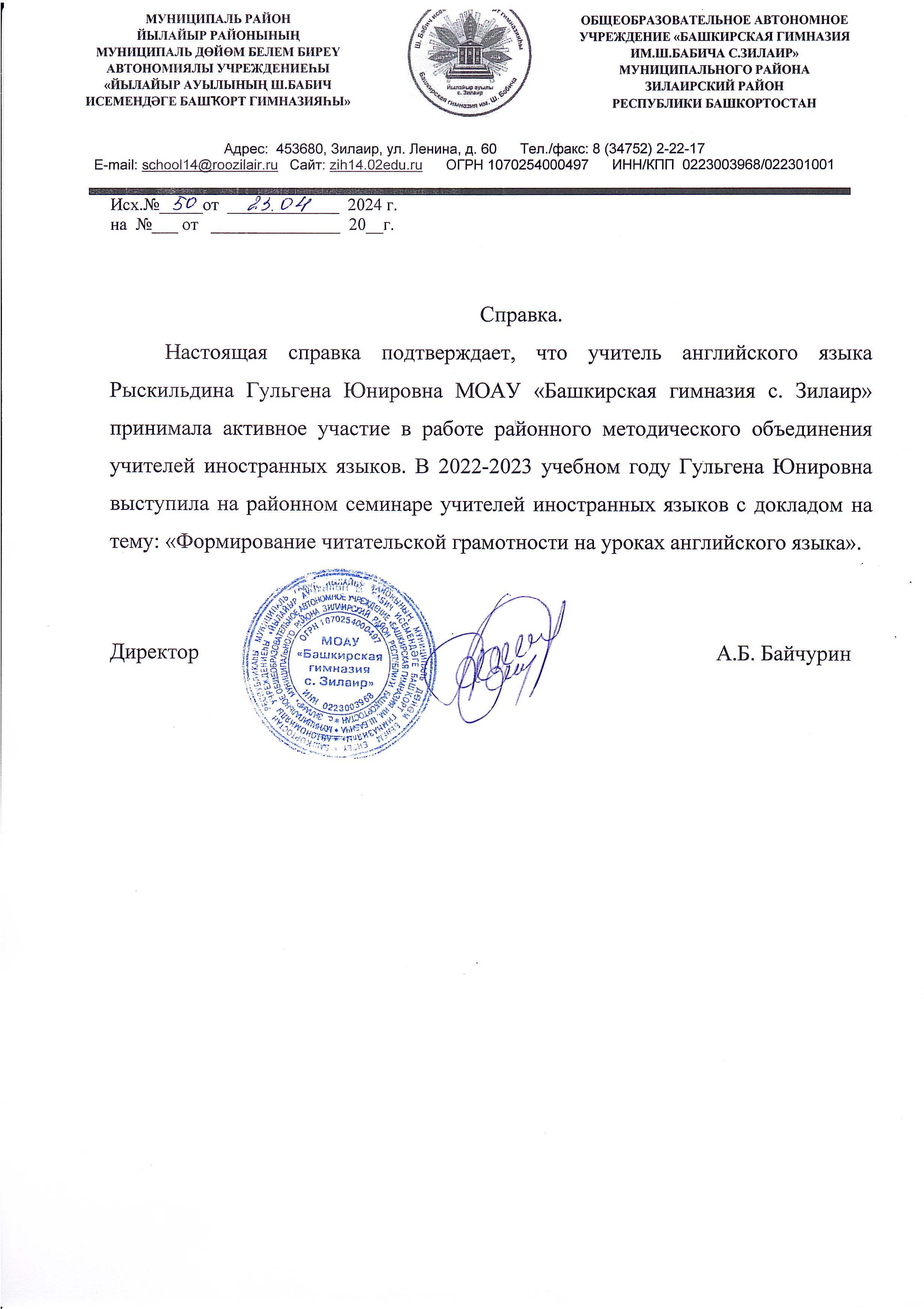 Выступление на родительском собрании на тему «Порядок и формы проведения государственной итоговой аттестации выпускников 9 классов»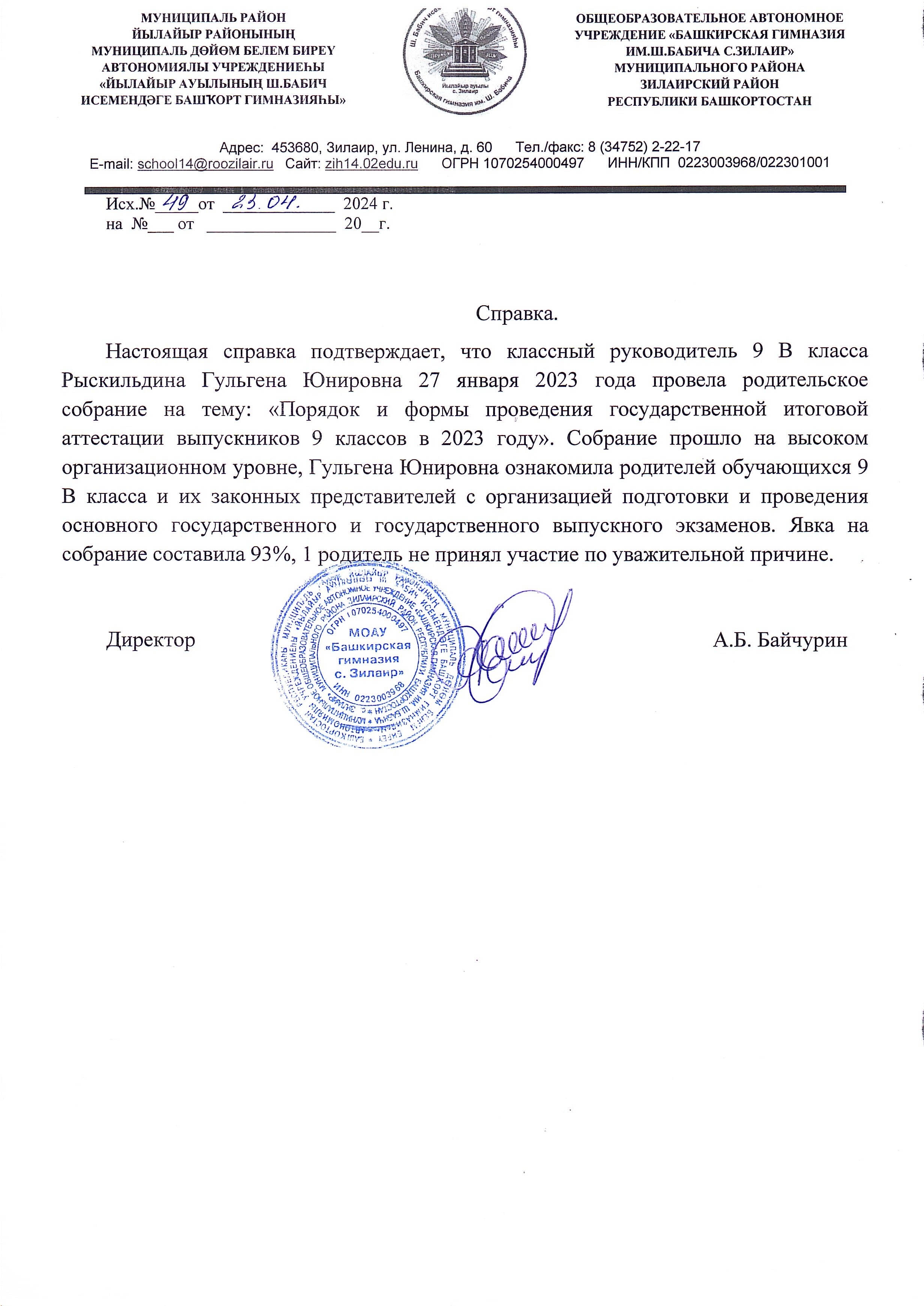 Транслирование опыта: выступление в образовательном  центре «Точка Роста»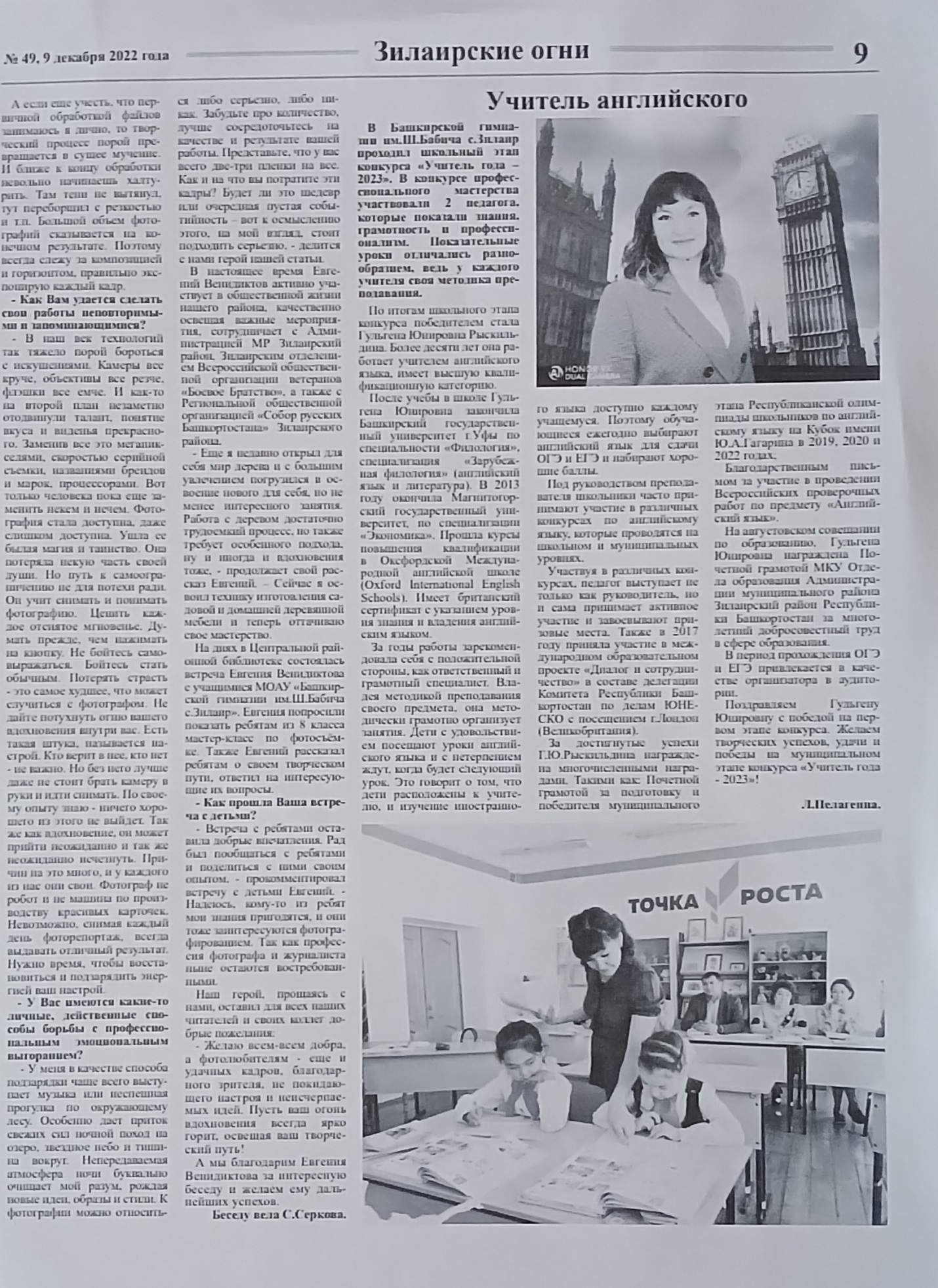 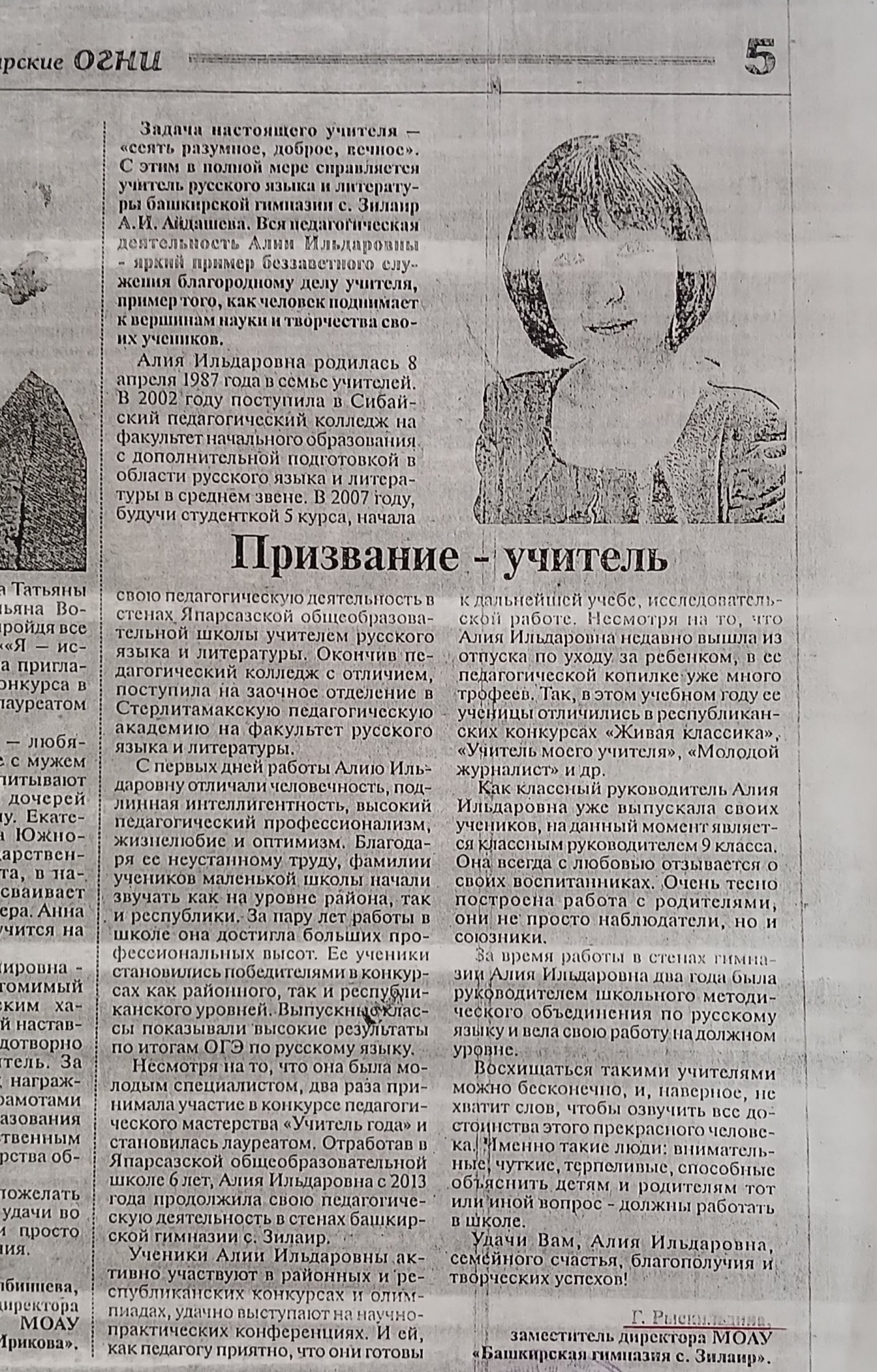 